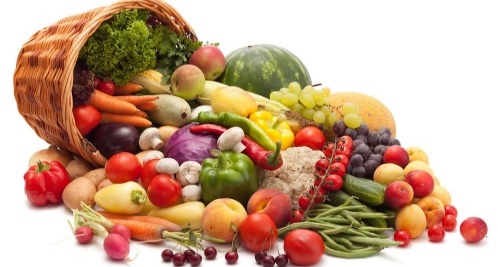   Jelovnik od 29.4.2024. do 3.5.2024.          DORUČAK:Ponedjeljak  	      29.4.2024.   Pecivo od prosa, napitak od mlijeka sa kakaom, medom i cimetom,				   biskvitni kolač s punjenjemUtorak	         	      30.4.2024.   Kruh sa mliječnim namazom od peršina, cedevita, jabukaČetvrtak 	        2.5.2024.   Sendvič u pecivu od sira, šunke i rotkvica, jagodaPetak		        3.5.2024.   Grčki jogurt, zvrk od špinata i sira, zobene pločice s malinomRUČAK:Ponedjeljak           29.4.2024.   Varivo od povrća sa puretinom, graham keksi, kruhUtorak                   30.4.2024.   Pileći file u umaku od vrhnja, njoki, kupus salataČetvrtak                  2.5.2024.   Ričet sa suhim mesom i povrćem, mramorni kolač, kruhPetak                      3.5.2024.   Zapečeno tijesto sa sirom i vrhnjem, matovilac salataUŽINA:Ponedjeljak            29.4.2024.   Jogurt sa voćem, raženi kruhUtorak                    30.4.2024.   Sendvič od pureće salame, voćeČetvrtak                   2.5.2024.   Kukuruzna zlevanka sa siromPetak                       3.5.2024.   Namaz od tune, kruh sa sjemenkama	Naša škola sudjeluje u projektu „Školska shema“Napomena: Kuhinja zadržava pravo izmjene jelovnika.Jelovnik je izrađen prema naputku Gradskog ureda za obrazovanje, sport i mlade i djelatnika zaduženih za prehranu.	Ravnateljica									Nikolina Ćurković, prof.